FICHA DE AREA DE SERVICIOS / PARKING PARA AUTOCARAVANAS  TIPO:	  PÚBLICA	  PRIVADA	  EN RUTA	 EN CAMPING	  PARKING  ENTORNO: 	  URBANO	  EXTRARRADIO	  COSTA/PLAYA	 CAMPO / MONTAÑA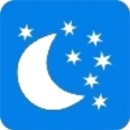 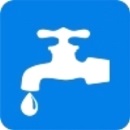 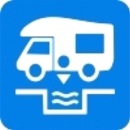 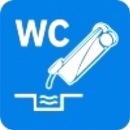 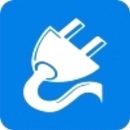 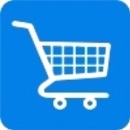 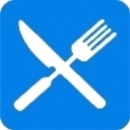 	PERNOCTA	AGUA POTABLE	 AGUAS GRISES	 AGUAS NEGRAS	ELECTRICIDAD	 CAFÉ • REST	COMPRAS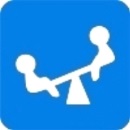 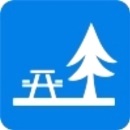 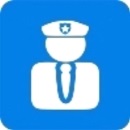 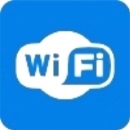 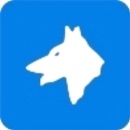 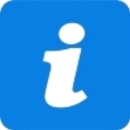 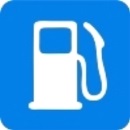 	ZONA JUEGOS          	ZONA PICNIC            GASOLINERA	VIGILANCIA	MASCOTAS	 WIFI	INFORMACIÓNTachar los iconos (pulsando sobre ellos) de los servicios que NO disponga el área/parking.NOMBRE:AREA "MOLINO - HARINERO" DE QUINTANA REDONDADIRECCIÓN:POLIGONO 308, PARCELA 15118POBLACIÓN:QUINTANA REDONDACÓDIGO POSTAL.:42.291PROVINCIA:SORIACOM. AUT.:CASTILLA Y LEONNº PLAZAS: TARIFA:GratuitaWEB:www.quintanaredonda.esGPS:41º3754,89"   / 02º3634,82"TEMPORADA DE APERTURA:TODO EL AÑOFUENTE DE LA INFORMACIÓN:AYUNTAMIENTO DE QUINTANA REDONDAACCESO:Desde el casco urbano de Quintana Redonda, bajaremos por la Calle Coso en dirección a Tardelcuende, cogiendo el camino del Molino(a la izquierda de la carretera) hata la intersección de las vías del tren, girando a la izquierda a unos 100 metros aproximadamente encontraremos la entrada.OBSERVACIONES:La localidad de Quintana Redonda, que se encuentra a un km del área,  se pueden encontrar los servicios de café- restaurante, compras, zona de juegos, wifi, piscinas municipales (abiertas en julio y agosto)EN EL AREA HAY AGUA sin tratado sanitario.INTERESANTE:Quintana Redonda se encuentra situada en un enclave propicio para realizar senderismo por sus extenso pinares, que destacan por su gran variedad micológica (níscalos, champiñones, senderillas, setas de cardo…), bellos paisajes como el Cañon del Río Izana e innumeralbes fuentes, como la "Fuente de los enamorados", situada a la entrada del pueblo viniendo desde Soria, en la que puede leerse la siguiente leyenda: "De esta agua beberás y pronto te sasarás. Y si estuvieres casado seguirás enamorado"Para los que disfruten con una visita cultural no podrán dejar de dar una vuelta por la Iglesia Ntra. Sra. de la Asunción, Palacio de González de Gregorio, el Centro temático de la Cerámica o nuestra singular plaza de toros, además de la riqueza de nuestros barrios que destacan por sus iglesias románicas como por ejemplo el pórtico de la iglesia de Los Llamosos, dedicada a la Asunción de la Virgen, siendo uno de los templos románicos más antiguos de Soria (S.XII)CONTACTO:Sergio Frías Pérez (630 25 05 66); Ayto. Quintana Redonda (975 30 80 56)